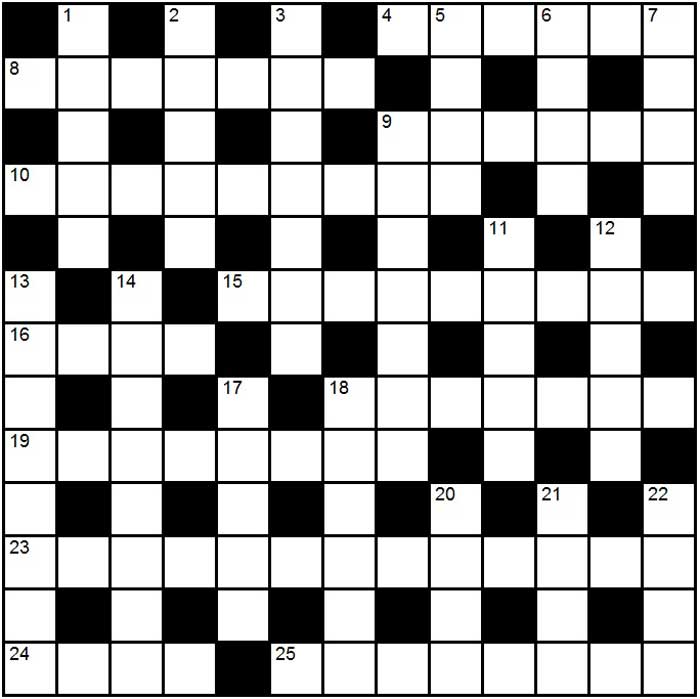 Кроссворд онлайн 008 Третий муж Беллы АхмадулинойПо горизонтали:4. Третий муж Беллы Ахмадулиной.8. "Ходячий ксерокс".9. Сок винограда сильной концентрации.10. У какого авто крыша поехала.15. Кто посвятил свой первый альбом Аркадию Северному.16. "Офшор" на землю в феодальные времена Индии.18. Кто осуществлял переговоры с американской стороны в фильме "Шпионский мост"?.19. Один из христовых апостолов.23. Фигура, не признающая тупых и прямых углов.24. "Прародитель" ажиотажа.25. Чья оригинальная рукопись хранилась в тайнике под подоконником в квартире убитого в сериале "Обратная сторона Луны 2".По вертикали:1. "Топливный расход" этого насекомого 150 млн. км. на литр нектара.2. Изображение какого музыкального инструмента можно увидеть на австрийских марках образца 2014 года.3. Блеск зарницы или молнии.5. Указание по-старинке.6. Имя жены босса из сериала "Гоморра".7. Поселок на древнеславянском.9. Кто ехал "зайцем" на трамвае в "Мастере и Маргарите".11. Неровности при литье по периметру.12. Азиатский глиняный забор.13. Нежить, изгоняемая с помощью верблюжьей шерсти.14. Обувь на "пандусе".17. Какой стих про певца Пушкин посвятил декабристам.18. Североморское рыболовецкое судно под парусом.20. Интернетный треп.21. Паук-трудяга из мультика про Лунтика.22. "Оставь все это, спеши на ...".